North Cerney C of E Primary Academy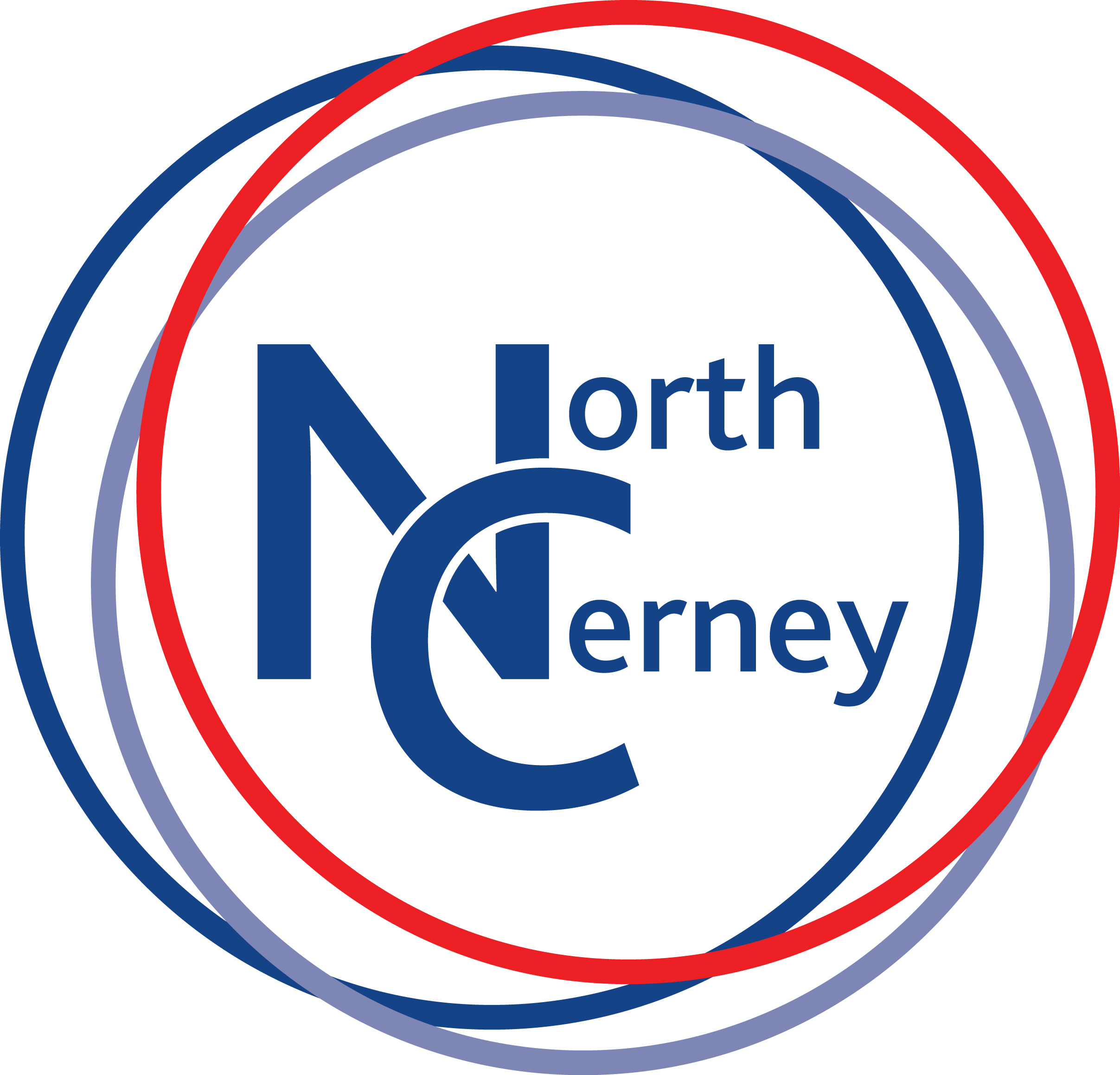 Giving pupils faith in our futureComplaints PolicyOur School VisionTo enthuse, encourage and enable our pupils to seek challenges, explore beyond boundaries, communicate confidently and cooperatively, show initiative, self-discipline, respect and open mindedness, all within the framework of Christian Values.AimsOur Complaints Procedure aims to:Encourage the resolution of problems by informal means wherever possible;be easily accessible and publicised;be simple to understand and use;be impartial;be non-adversarial;allows swift handling within agreed time-limits for action and keeping people informed of progress;ensures a full and fair investigation;respect people’s desire for confidentiality;address all the points at issue and provide an effective response and appropriate redress, where necessary;provide information to the Academy’s senior management team so that services can be improved; Ensure the confidentiality of the complainant is considered at all times. Complaints need to be considered, and resolved, as quickly and efficiently as possible using time limits published in this policy. However, where further investigations are necessary, new time limits can be set and the complainant sent details of the new deadline and an explanation for the delay.	Whilst the policy which follows deals with how schools deal with complaints, the underlying principle is that concerns ought to be handled, if at all possible, without the need for formal procedures. The requirement to have a complaints procedure need not in any way undermine efforts to resolve the concern informally.PROCESSStage 1: Informal Process	It is in everyone’s interest that complaints are resolved at the earliest possible stage. Where ever possible, concerns should be dealt with before they become serious enough to become a formal complaint. Taking informal concerns seriously at the earliest stage will reduce the numbers that develop into formal complaints.In the first instance parents are encouraged to speak with the member of staff concerned in the issue to seek an appropriate resolution to the complaint. In most cases the class teacher or the individual delivering the service, should therefore receive the first approach. The School will respect the views of a complainant who indicates that he/she would have difficulty discussing a complaint with a particular member of staff. In these cases, the matter should be referred to the appropriate line manager. Where the complaint concerns the Headteacher, the complainant must be referred to the Chair to Governors. Stage 2: Formal Process – complaint heard by HeadteacherFormal procedures will need to be invoked when initial attempts to resolve the concerns are unsuccessful and the person raising the concern remains dissatisfied and wishes to take the matter further.If the complaint has not been resolved by informal means, then the complainant should put their concerns in writing to the Headteacher. Anonymous complaints will not be considered.If the complaint is about the Headteacher, then the first stage in the process is to write to the Chair to Governors outlining the complaint. The Headteacher may delegate the task of collating the information to another staff member but not the decision on the action to be taken.      All complaints must be made within a reasonable timescale, but as close to the event       as possible.The Headteacher will ensure that a written or oral acknowledgement is provided to the complainant within 5 working days of receiving a complaint. If a complaint is received during the school holidays, acknowledgement will be within 5 working days of the start of the new term. The acknowledgement will give a target date for providing a response to the complaint which should normally be within 10 working days. If the target cannot be met a further letter should be written within 10 working days explaining the reason for the delay and providing a revised target date.If the complaint concerns a child protection issue or involves an allegation of abuse by a member of the School staff, the named person responsible for child protection matters at the School should be informed and safeguarding procedures followed.Once all of the facts have been established the Headteacher will then produce a written response to the complainant, or may wish to meet the complainant to discuss/resolve the matter directly. If a meeting is arranged, there must be a full record of the meeting kept. A copy of the record of the meeting should be available to all parties after the meeting.Where a meeting takes places, this will be followed up by a letter together with a record of the meeting. The letter should include the decision reached and the reasons for it. Where appropriate this should also include what response the School will take to resolve the complaint. The letter should also inform the complainant that should he/she be dissatisfied with the outcome, he/she may with to progress to the third stage of this procedure then he/she should send a written request stating this to the Chair to Governors within 10 working days of receiving the response.When the investigation has been concluded all parties concerned will also be informed of the outcome. If no further communication is received from the complainant within 10 working days it is deemed that the complaint has been resolved and should end.Stage 3: Formal Process - Appeal heard by Governing Body Complaints’ Panel Complainants who are not satisfied with the Headteacher’s decision may make representation to the Local Governing Body.The complainant must write to the Chair to the Governors as directed by the Headteacher giving details of the appeal within 10 working days of receiving the Principal’s letter. The Chair of Governors will inform the local authority when an appeal is received and will follow any advice given with regard to process.  The Chair of Governors will decide in consultation with the local authority who should hear the complaint appeal. The panel will consist of at least three people not directly involved with the matters detailed in the complaint and must include one person who is independent of the management and running of the school, and who is not a Governor.  The appointed panel will ensure that the appeal is heard in private, and the complainant is welcomed and as far as possible is put at ease. The complainant may be accompanied if they wish. The Appeal Panel will appoint a clerk/note taker to keep a written record of the Appeal hearing.No governor involved in the Appeal Panel should have previous involvement in the complaint.The Clerk/note-taker will write to the complainant, acknowledging the complaint within 5 working days and should inform the complainant of the arrangements for hearing the complaint, which should take place within 15 working days of writing to the complainant. The notification to the complainant should also inform him/her of the right to be accompanied to the meeting by a friend/ interpreter. The Governors’ appeal hearing is the last School-based stage of the complaints process, and is not convened to merely rubber-stamp previous decisions.The Board member / panel can: dismiss the complaint in whole or part; uphold the complaint in whole or part; decide on appropriate action to resolve the complaint; or recommend changes to the School’s systems or procedures.The Governing Body Appeal Panel will hear the complaint and their decision is final. The Clerk to Governors will write to the complainant within 10 working days to inform them of the governing body decision. The Appeal panel can decide to: dismiss the complaint in whole or part; uphold the complaint in whole or part; decide on appropriate action to resolve the complaint; or recommend changes to the School’s systems and procedures.   APPEAL TO THE SECRETARY OF STATEIf the complaint is not resolved to the satisfaction of the complainant, they may make representation to the Secretary of State that the School is acting unreasonably or unlawfully.DEALING WITH COMPLAINTS THROUGH OFSTEDThe Education (Investigation of Parents’ Complaints) (England) Regulations 2007 brought in a new procedure for dealing with parents’ complaints through Ofsted. The regulations set out what complaints can be investigated by Ofsted as qualifying or non-qualifying complaints.Ofsted cannot investigate a parental complaint until the parent has exhausted all internal methods and appeals. However, the Chief Inspector has the discretion to waive this restrictionAPPENDIX 1Investigating ComplaintsThe person investigating the complaint will make sure that they:establish what has happened so far, and who has been involved;clarify the nature of the complaint and what remains unresolved;meet with the complainant or contact them (if unsure or further information is necessary);clarify what the complainant feels would put things right;interview those involved in the matter and/or those complained of, allowing them to be accompanied if they wish;conduct the interview with an open mind and be prepared to persist in the questioning; andkeep notes of the interview.Resolving ComplaintsAt each stage in the procedure the person attempting to resolve the complaint will keep in mind ways in which a complaint can be resolved. It might be sufficient to acknowledge that the complaint is a valid complaint (in whole or in part) without admitting liability. In addition, it may be appropriate to offer one or more of the following:an apology;an explanation;an admission that the situation could have been handled differently or better;an assurance that the event complained of will not recur;an explanation of the steps that have been taken to ensure that it will not happen again; andan undertaking to review School policies in light of the complaintAt all stages 1 – 3 those hearing the complaint will attempt to identify areas of agreement between the parties, and to clarify any misunderstandings that might have occurred in order to create a positive atmosphere in which to discuss any outstanding issues.Responsibilities of the Local Governing BodyThe Local Governing Body will monitor the nature of complaints and review the outcomes    annually or earlier if so determined by the Chair. The Governing Body will publicise the complaints policy and procedure on the School website and ensure that information relating to the policy is given to all new parents when their children join the School.The Local governing body will review their policy annually. Where the Complaints’ Policy is not followed, and a first approach is made to a governor (or directly to the local authority) the governor should refer the complainant to the appropriate member of staff or Headteacher. Governors should not act unilaterally on an individual complaint outside the formal procedure or be involved at the early stages in case they are needed to sit on a panel at a later stage of the procedure.It is important to note that individual complaints must not be heard by the whole Governing Body at any stage, as this could compromise the impartiality of any hearing set up.Staff ComplaintsIf a member of staff wishes to make a complaint (in their capacity as an employee) against another staff member, this should be investigated using the Grievance Procedure and not this Complaints’ Policy.Vexatious ComplaintsThis procedure should limit the number of complaints that become protracted. However, there will be occasions when, despite all stages of the procedures having been followed, the complainant remains dissatisfied. If the complainant tries to reopen the same issue, the Chair is able under this policy to inform them in writing that the procedure has been exhausted and that the matter is now closed.Date of policy:	March 2012  Reviewed annually  Senior staff responsible:  HeadteacherThis policy was formulated by a working party consisting of the Headteacher, Chair of Governors and a teacher